ΘEMΑ: Πρόσκληση συμμετοχής στην  7η επιμορφωτική συνάντηση για την Εκπαίδευση              για την Αειφορία                   Σχετ.: Αρ.πραξης 347 /27-10-2020.Το  4ο ΠΕΚΕΣ Κεντρικής Μακεδονίας με υπεύθυνη τη Συντονίστρια  Εκπαιδευτικού Έργου για την Εκπαίδευση για την Αειφορία Στυλιανού Πασχαλίνα διοργανώνει την 7η διαδικτυακή επιμορφωτική συνάντηση για την «Ποιότητα στην Εκπαίδευση: Δραστηριότητες και καλές πρακτικές»  με θέμα:«Ρουτίνες Σκέψης: Η αξιοποίηση της Τέχνης στην ανάπτυξη της κριτικής σκέψης»                          Η επιμορφωτική συνάντηση θα πραγματοποιηθεί:                         την Δευτέρα 8 Μαρτίου 2021 και ώρα 18:30-20:00   Σύνδεσμος τηλεδιάσκεψης https://minedu-primary.webex.com/meet/pstylianou Η επιμορφωτική συνάντηση είναι προαιρετική, θα δοθούν βεβαιώσεις συμμετοχής.Η Συντονίστρια Εκπαιδευτικού Έργου για την Εκπαίδευση για την Αειφορία4ου ΠΕ.Κ.Ε.Σ. Κεντρικής Μακεδονίας                                         Στυλιανού Πασχαλίνα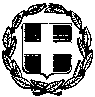 ΕΛΛΗΝΙΚΗ ΔΗΜΟΚΡΑΤΙΑΥΠΟΥΡΓΕΙΟ ΠΑΙΔΕΙΑΣ, ΕΡΕΥΝΑΣ ΚΑΙ ΘΡΗΣΚΕΥΜΑΤΩΝ----------------ΠΕΡΙΦΕΡΕΙΑΚΗ Δ/ΝΣΗΑ/ΘΜΙΑΣ & Β/ΘΜΙΑΣ ΕΚΠ/ΣΗΣΚΕΝΤΡΙΚΗΣ ΜΑΚΕΔΟΝΙΑΣ-----------------4οΠΕ.Κ.Ε.Σ.Περιφερειακό Κέντρο Εκπαιδευτικού Σχεδιασμού-----------------